Wexford Juvenile Handball Championship 2023SinglesFixture 1Sunday January 8th @ CoolgreaneyOIC Damien KellyR1610.00 BU11 Cian Horan (COG) v George Foley (COG)Sunday January 8th @ St JosephsOIC Marguerite KeelingR1610.00 BU12 Thomas Harpur (STJ) v Cormac Mullin (CAB)10.20 BU11 Danny Quigley (TLU) v Padraic Gore (STY)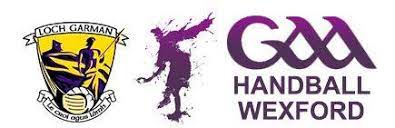 